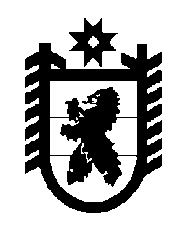 Российская Федерация Республика Карелия    УКАЗГЛАВЫ РЕСПУБЛИКИ КАРЕЛИЯО  Председателе Государственного комитетаРеспублики Карелия по обеспечению жизнедеятельности и безопасности населенияВ соответствии с пунктом 10 статьи 51 Конституции Республики Карелия назначить с 21 февраля 2017 года Федотова Николая Николаевича Председателем Государственного комитета Республики Карелия по обеспечению жизнедеятельности и безопасности населения до вступления в должность лица, избранного Главой Республики Карелия.Временно исполняющий обязанности
Главы Республики Карелия                                                  А.О. Парфенчиковг. Петрозаводск21 февраля 2017 года№ 27